Требовалось написать программу, которая решает неравенство относительно х для любого ненулевого числа b и любого неотрицательного числа а и , введенных с клавиатуры. Все числа считаются действительными. Программист торопился и написал программу неправильно. 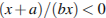 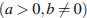 Последовательно выполните три задания: 1) Приведите пример таких чисел а, b, х, при которых программа неверно решает поставленную задачу. 2) Укажите, какая часть программы является лишней. 3) Укажите, как нужно доработать программу, чтобы не было случаев ее некорректной работы. (Это можно сделать несколькими способами, поэтому можно указать любой способ доработки исходной программы).Пояснение. 1) а = 1, b = −1, х = 0. Значение х может быть не указано. Значение b может быть любым отрицательным числом, значение а — любым положительным. Также допустим ответ, что программа работает неправильно при любых положительных а и отрицательных b. 2) Лишняя часть: не нужно вводить х с клавиатуры; верно: readln (а, b) . 3) Возможная доработка: readln(a,b); if а=0 then if b>0 then write('нет решений') else write('x>0 или x<01) else if b>0 then write(-a,'<Xelse write ('x>0 или x<',-a); (могут быть и другие способы доработки). ПРОГРАММА НА ПАСКАЛЕПРОГРАММА НА БЕЙСИКЕПРОГРАММА НА СИvar a,b,x: real; begin readln(a,b,x); if a = 0 then if b > 0 then write ('нет решений') else write('x > 0 или x <0') else write(-a,'< x <0'); end.INPUT а, b, х IF а = 0 THEN IF b > 0 THEN PRINT "нет решений" ELSE PRINT "x>0 или x<0" ENDIF ELSE PRINT -a,"<X<0"ENDIF ENDvoid main(void) { float a,b,x; scanf("%f%f%f", &a,&b,&x); if (a==0) if (b>0) printf ("нет решений"); else printf ("x>0 или x<0"); else printf("%f<X}